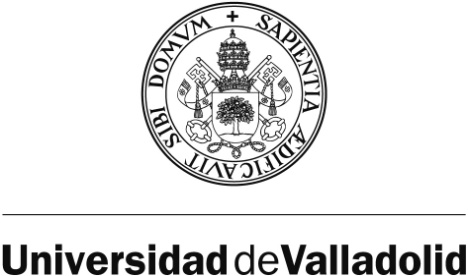 FACULTAD DE CIENCIAS EMPRESARIALES Y DEL TRABAJO DE SORIAGrado en Administración y Dirección de EmpresasTRABAJO FIN DE GRADO[Título del Trabajo Fin de Grado]Presentado por [Nombre del alumno/a]Tutelado por: [Nombre del tutor/es]Soria, [fecha]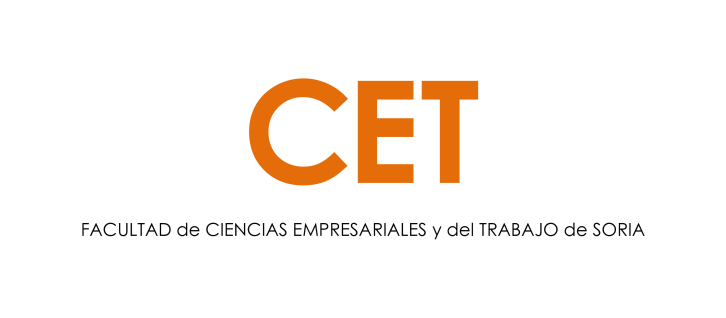 